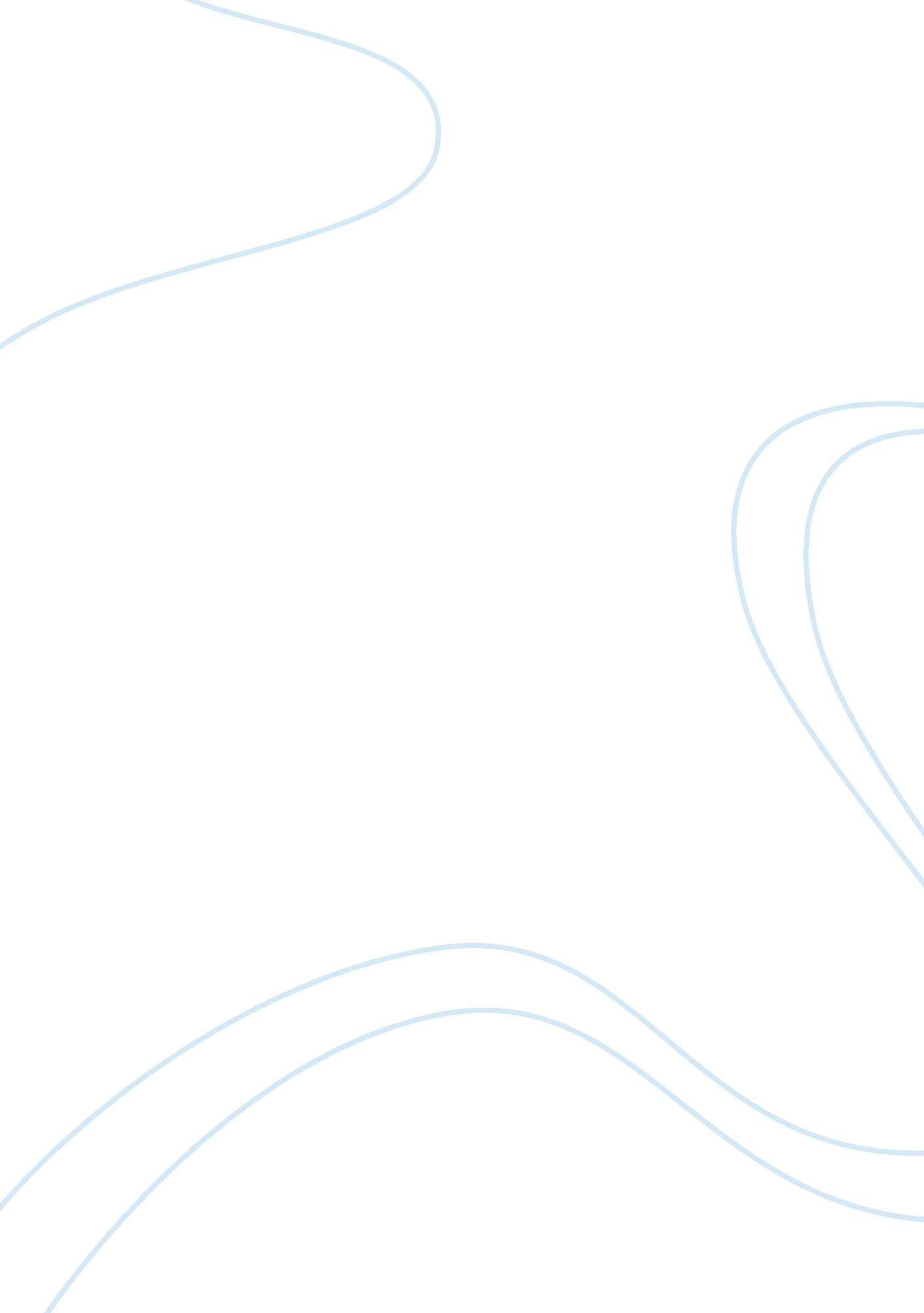 I am a liberal and i am a conservativeFinance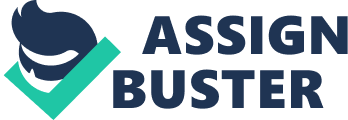 Full Liberalism and Conservatism (Economics, law, and government) 07 May (estimated word count = 631) I am a liberal 
Economics – being liberal, I prefer higher tax rates for the wealthy people, especially the top 1 percent of the population, and the increased tax revenues should be used for more of social services intended for the poor and less fortunate in society. Examples are free universal education for everybody and also free health care for everyone regardless of income level or social status. Government should protect private property rights as well as the sanctity of the private contract entered into by private individuals without interference from government. 
Law – the enacted laws should be geared towards full equality of all citizens without consideration of social, educational, or economic status. In this regard, I prefer more freedoms for individual citizens such as the right to free abortion, allowing for gay marriages, rejection or elimination of the military draft or compulsory military service, allot more funds for basic stem cell research, encourage and defend the freedom of speech and assembly for people to air their grievances, impose more restrictions on the right to bear arms of private citizens, and abolish the death penalty for heinous crimes or recidivist criminals but instead impose longer life sentences or even a life sentence if deserved but subject to review for parole. 
Government – in this regard, I prefer that government should regulate prices of basic commodities, impose price controls on important services like utilities, and put Big Business under more scrutiny through stiffer regulatory oversight to prevent corporate abuses or a rise in their market power through such devices as monopolies or cartels. Government agencies should have a more direct role in the provision and regulation of essential public goods which affect the overall quality of life of every citizen, a hybrid form of social insurance. 
I am a conservative 
Economics – the government should impose fewer or lesser taxes so that rich people can re-invest their earnings or profits and thereby help create more jobs instead of agencies of government imposing their own ideas. Additionally, the government should lower interest rate so people can borrow money more easily for whatever purpose they see fit and government must reduce its spending, eliminate unnecessary social programs like free health care, welfare programs for the unemployed, food stamps, and other dole-outs to effectively balance budget. 
Law – abortion laws should be revoked and abortion made illegal because it is a form of murder of the innocents and defenseless, marriage between people of the same gender is not allowed because it violates natural laws, re-impose the death penalty, vigorously support a right to bear arms for every citizen because this is an inalienable right, and in general, try to emphasize individual responsibilities because it can prevent chaos and anarchy. This can be supplemented by hiring more police and increase the budget for national security agencies. 
Government – a smaller government is preferable because it means less expenses and easier to balance the budget by not incurring any deficits. Moreover, the government must be not involved in the regulation of businesses because it is not the business of the government to be in competition with private businesses. It is best to let people and private business firms to manage their own affairs instead of the government intervening or even interfering in their private affairs. In case of doubts, provisions in the Constitution should be interpreted in more literal manner so people can have more choices in what they want to do without government always in the background or looking over their shoulders. There should be no prior restraints. The budget for the military services should be increased to safeguard national security. There should be more bilateral and multilateral treaties in this regard in conjunction with increased hiring of more soldiers and policemen to enforce the countrys various laws. 
Work Cited 
Nagel, Stuart S. Super-optimum Solutions and Win-win Policy: Basic Concepts and Principles. Santa Barbara, CA, USA: Greenwood Publishing Group, 1997. Print. 